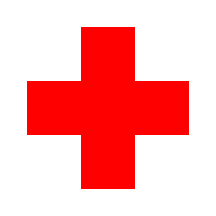 Indian Red Cross Society - Mumbai
AWMH, 8th floor, 1877, Dr. Anandrao Nair Marg,
Red Cross Street, Mumbai Central (East), Mumbai - 400011
Tel: 022-2309-6979
Email: info@ircsmumbai.orgVolunteer Enrollment FormName of the Applicant: -Age:-Sex:-Education:-Place of work / educationContact Details :-Res. Address:- -----------------------------------------------------------------------------------------------------------------------------------------------------------------------------------             Land Line No. ----------------------------------             mob. ----------------------------------------Email ID :-Association with Indian Red Cross Society:-Number of years of Experience:-Organization (other than Red Cross) :-Have you undergone any training?a) Yesb)No8. If Yes, Training Name:-a) Disaster Managementb) Red Cross Volunteerc) HIV & AIDSd) Lifeskillse) Other9.	Which type of work have you done with Indian Red Cross Society?10. Area of Interest as a volunteer:-a) Educationb)Healthc) Environmental Awarenessd) Disastere) HIV & AIDSf) Physiological support groupg) Emblem awareness Fund raising  i) any kind of Training How much time are you willing to commit to organization?a) 1 Day in month d) More than in year b) 1 Day in Week  c) 1 Month in year e) only in emergency / disaster I agree to work as a volunteer for Red Cross & attend necessary training.Date	Signature